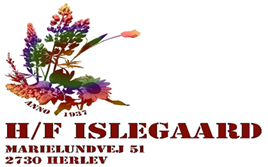 Aflæsning af vandmåler skal sendes til sekretaer@hf-islegaard.dk eller postkasse ved kontor senest 30. november 2020Du bliver opkrævet for dit forbrug i marts 2021.Hvis du/I ikke har afleveret aflæsning senest denne dato, vil aflæsning ske via bestyrelsen mod gebyr.Vejledning: Du åbner din brønd, åbner den lille klap og aflæser de tal, der fremgår af systemet.Navn/Navne…………………………………………… Havenummer.: ……………Målernummer: ………………….Aflæsningstal: …………………………………….Dato: ………………………………….